ADMINISTRACIÓN GENERAL Y GERENCIAProtección de datos. Los datos personales recogidos en este impreso serán incorporados y tratados, con destino y uso exclusivamente administrativo, académico y para hacerle llegar información sobre las actividades de la Universidad Católica Santa Teresa de Jesús de Ávila (UCAV. Dispone de más información sobre la política de protección de datos personales de la UCAV y sobre cómo ejercitar los derechos de acceso, rectificación, supresión, limitación, oposición o portabilidad en https://www.ucavila.es/PoliticaPrivacidad.pdf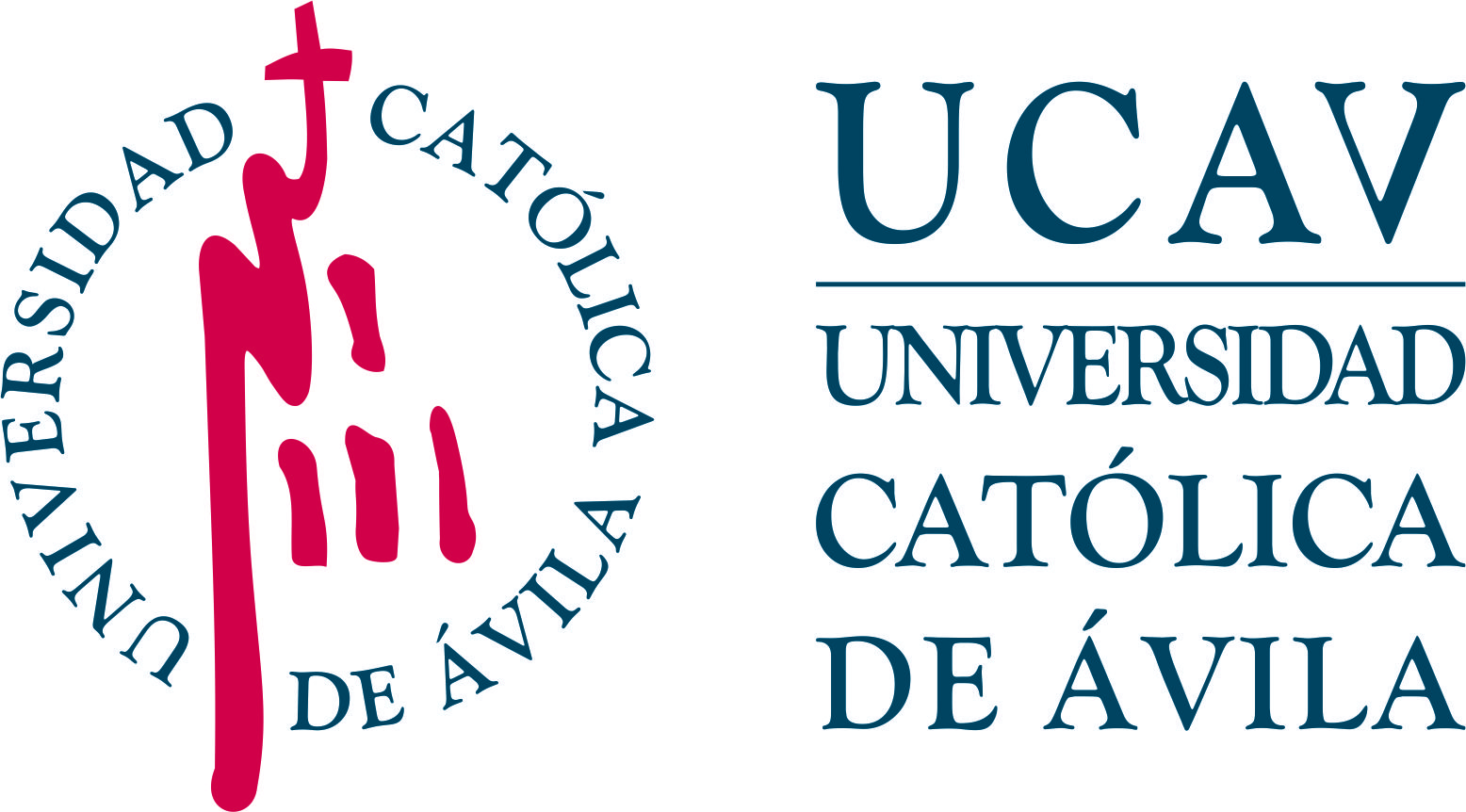 Impreso: A-E AUTORIZACIÓN DE EMPRESA PARA EL PAGO DE MATRÍCULA DE UN TRABAJADOR PROPIOCURSO ACADÉMICO PARA EL QUE REALIZA LA SOLICITUDDATOS DE LA EMPRESA (Por favor, escriba en mayúsculas)DATOS DE LA EMPRESA (Por favor, escriba en mayúsculas)DATOS DE LA EMPRESA (Por favor, escriba en mayúsculas)DATOS DE LA EMPRESA (Por favor, escriba en mayúsculas)DATOS DE LA EMPRESA (Por favor, escriba en mayúsculas)DATOS DE LA EMPRESA (Por favor, escriba en mayúsculas)NOMBRE DE LA EMPRESA O RAZÓN SOCIAL: NOMBRE DE LA EMPRESA O RAZÓN SOCIAL: NOMBRE DE LA EMPRESA O RAZÓN SOCIAL: NOMBRE DE LA EMPRESA O RAZÓN SOCIAL: NOMBRE DE LA EMPRESA O RAZÓN SOCIAL: NOMBRE DE LA EMPRESA O RAZÓN SOCIAL: CON DOMICILIO EN: CON DOMICILIO EN: CON DOMICILIO EN: CON DOMICILIO EN: CON DOMICILIO EN: CON DOMICILIO EN: CIF: CIF: CIF: TELÉFONO: TELÉFONO: TELÉFONO: Y ACTUANDO COMO SU REPRESENTE A LOS EFECTOS QUE SE ESPECIFICAN EN ESTE IMPRESO,Y ACTUANDO COMO SU REPRESENTE A LOS EFECTOS QUE SE ESPECIFICAN EN ESTE IMPRESO,Y ACTUANDO COMO SU REPRESENTE A LOS EFECTOS QUE SE ESPECIFICAN EN ESTE IMPRESO,Y ACTUANDO COMO SU REPRESENTE A LOS EFECTOS QUE SE ESPECIFICAN EN ESTE IMPRESO,Y ACTUANDO COMO SU REPRESENTE A LOS EFECTOS QUE SE ESPECIFICAN EN ESTE IMPRESO,Y ACTUANDO COMO SU REPRESENTE A LOS EFECTOS QUE SE ESPECIFICAN EN ESTE IMPRESO,D/DÑA.:  D/DÑA.:  D/DÑA.:  D/DÑA.:  Nº DNI/TIE/PASAPORTE:  Nº DNI/TIE/PASAPORTE:  MANIFIESTA QUE DICHA EMPRESA VA A ASUMIR LOS GASTOS (TOTALES O PARCIALES) DE LOS ESTUDIOS CORRESPONDIENTES AL CURSO ACADÉMICO DEL ESTUDIANTE QUE MÁS ABAJO SE ESPECIFICA, POR LO QUE SOLICITA QUE LE SEAN FACTURADOS DIRECTAMENTE A LA EMPRESA QUE REPRESENTA Y POR LOS CONCEPTOS QUE SE INDICAN A CONTINUACIÓN: MANIFIESTA QUE DICHA EMPRESA VA A ASUMIR LOS GASTOS (TOTALES O PARCIALES) DE LOS ESTUDIOS CORRESPONDIENTES AL CURSO ACADÉMICO DEL ESTUDIANTE QUE MÁS ABAJO SE ESPECIFICA, POR LO QUE SOLICITA QUE LE SEAN FACTURADOS DIRECTAMENTE A LA EMPRESA QUE REPRESENTA Y POR LOS CONCEPTOS QUE SE INDICAN A CONTINUACIÓN: MANIFIESTA QUE DICHA EMPRESA VA A ASUMIR LOS GASTOS (TOTALES O PARCIALES) DE LOS ESTUDIOS CORRESPONDIENTES AL CURSO ACADÉMICO DEL ESTUDIANTE QUE MÁS ABAJO SE ESPECIFICA, POR LO QUE SOLICITA QUE LE SEAN FACTURADOS DIRECTAMENTE A LA EMPRESA QUE REPRESENTA Y POR LOS CONCEPTOS QUE SE INDICAN A CONTINUACIÓN: MANIFIESTA QUE DICHA EMPRESA VA A ASUMIR LOS GASTOS (TOTALES O PARCIALES) DE LOS ESTUDIOS CORRESPONDIENTES AL CURSO ACADÉMICO DEL ESTUDIANTE QUE MÁS ABAJO SE ESPECIFICA, POR LO QUE SOLICITA QUE LE SEAN FACTURADOS DIRECTAMENTE A LA EMPRESA QUE REPRESENTA Y POR LOS CONCEPTOS QUE SE INDICAN A CONTINUACIÓN: MANIFIESTA QUE DICHA EMPRESA VA A ASUMIR LOS GASTOS (TOTALES O PARCIALES) DE LOS ESTUDIOS CORRESPONDIENTES AL CURSO ACADÉMICO DEL ESTUDIANTE QUE MÁS ABAJO SE ESPECIFICA, POR LO QUE SOLICITA QUE LE SEAN FACTURADOS DIRECTAMENTE A LA EMPRESA QUE REPRESENTA Y POR LOS CONCEPTOS QUE SE INDICAN A CONTINUACIÓN: MANIFIESTA QUE DICHA EMPRESA VA A ASUMIR LOS GASTOS (TOTALES O PARCIALES) DE LOS ESTUDIOS CORRESPONDIENTES AL CURSO ACADÉMICO DEL ESTUDIANTE QUE MÁS ABAJO SE ESPECIFICA, POR LO QUE SOLICITA QUE LE SEAN FACTURADOS DIRECTAMENTE A LA EMPRESA QUE REPRESENTA Y POR LOS CONCEPTOS QUE SE INDICAN A CONTINUACIÓN: IMPORTE TOTAL DE LA MATRÍCULA DEL CURSO (TASAS ACADÉMICAS + TASAS ADMINISTRATIVAS)IMPORTE TOTAL DE LA MATRÍCULA DEL CURSO (TASAS ACADÉMICAS + TASAS ADMINISTRATIVAS)IMPORTE TOTAL DE LA MATRÍCULA DEL CURSO (TASAS ACADÉMICAS + TASAS ADMINISTRATIVAS)IMPORTE DE LAS TASAS ACADÉMICAS DEL CURSO IMPORTE DE LAS TASAS ACADÉMICAS DEL CURSO IMPORTE DE LAS TASAS ACADÉMICAS DEL CURSO IMPORTE DE LAS TASAS ADMINISTRATIVAS DEL CURSO IMPORTE DE LAS TASAS ADMINISTRATIVAS DEL CURSO IMPORTE DE LAS TASAS ADMINISTRATIVAS DEL CURSO IMPORTE PARCIAL DE LA MATRÍCULA, EN CUANTÍA EXACTA DE   €.IMPORTE PARCIAL DE LA MATRÍCULA, EN CUANTÍA EXACTA DE   €.IMPORTE PARCIAL DE LA MATRÍCULA, EN CUANTÍA EXACTA DE   €.DATOS PERSONALES DEL ESTUDIANTE (Por favor, escriba en mayúsculas)DATOS PERSONALES DEL ESTUDIANTE (Por favor, escriba en mayúsculas)DATOS PERSONALES DEL ESTUDIANTE (Por favor, escriba en mayúsculas)DATOS PERSONALES DEL ESTUDIANTE (Por favor, escriba en mayúsculas)DATOS PERSONALES DEL ESTUDIANTE (Por favor, escriba en mayúsculas)DATOS PERSONALES DEL ESTUDIANTE (Por favor, escriba en mayúsculas)DATOS PERSONALES DEL ESTUDIANTE (Por favor, escriba en mayúsculas)NOMBRE: NOMBRE: NOMBRE: NOMBRE: NOMBRE: NOMBRE: NOMBRE: 1º APELLIDO: 1º APELLIDO: 1º APELLIDO: 2º APELLIDO: 2º APELLIDO: 2º APELLIDO: 2º APELLIDO: Nº DNI/TIE/PASAPORTE Nº DNI/TIE/PASAPORTE Nº DNI/TIE/PASAPORTE Nº DNI/TIE/PASAPORTE Nº DNI/TIE/PASAPORTE Nº DNI/TIE/PASAPORTE Nº DNI/TIE/PASAPORTE NACIONALIDAD: NACIONALIDAD: NACIONALIDAD: NACIONALIDAD: FECHA DE NACIMIENTO: FECHA DE NACIMIENTO: FECHA DE NACIMIENTO: TELÉFONO MÓVIL (Obligatorio): TELÉFONO MÓVIL (Obligatorio): TELÉFONO MÓVIL (Obligatorio): TELÉFONO MÓVIL (Obligatorio): TELÉFONO MÓVIL (Obligatorio): TELÉFONO FIJO: TELÉFONO FIJO: CORREO ELECTRÓNICO (Obligatorio): CORREO ELECTRÓNICO (Obligatorio): CORREO ELECTRÓNICO (Obligatorio): CORREO ELECTRÓNICO (Obligatorio): CORREO ELECTRÓNICO (Obligatorio): CORREO ELECTRÓNICO (Obligatorio): CORREO ELECTRÓNICO (Obligatorio): TITULACIÓN QUE CURSA EN LA UCAV: TITULACIÓN QUE CURSA EN LA UCAV: TITULACIÓN QUE CURSA EN LA UCAV: TITULACIÓN QUE CURSA EN LA UCAV: TITULACIÓN QUE CURSA EN LA UCAV: TITULACIÓN QUE CURSA EN LA UCAV: TITULACIÓN QUE CURSA EN LA UCAV: MODALIDAD DE ESTUDIOS:  PRESENCIAL HÍBRIDA/SEMIPRESENCIAL HÍBRIDA/SEMIPRESENCIAL HÍBRIDA/SEMIPRESENCIAL HÍBRIDA/SEMIPRESENCIAL VIRTUAL/A DISTANCIAACEPTACIÓN DE LA EMPRESA Y DEL ESTUDIANTEACEPTACIÓN DE LA EMPRESA Y DEL ESTUDIANTEACEPTACIÓN DEL ESTUDIANTE,ACEPTACIÓN DE LA EMPRESA,Firma del estudiante (insertar firma electrónica o digitalizada)Firma del representante de la empresa(insertar firma electrónica o digitalizada)Para cualquier consulta puede contactar con la Universidad Católica de Ávila, Departamento de Administración y Gerencia en el teléfono: 920 25 10 20